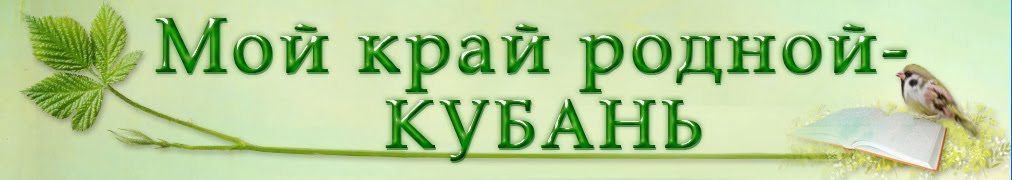 УЧАСТИЕ В КРАЕВОЙ  АКЦИИ«ПАРКИ   КУБАНИ»16.06.2021,16.07.2021,16.08.20218.00 час.- 10.00 час.(5-10 класс)(рук. ответственные за работу на УОУ)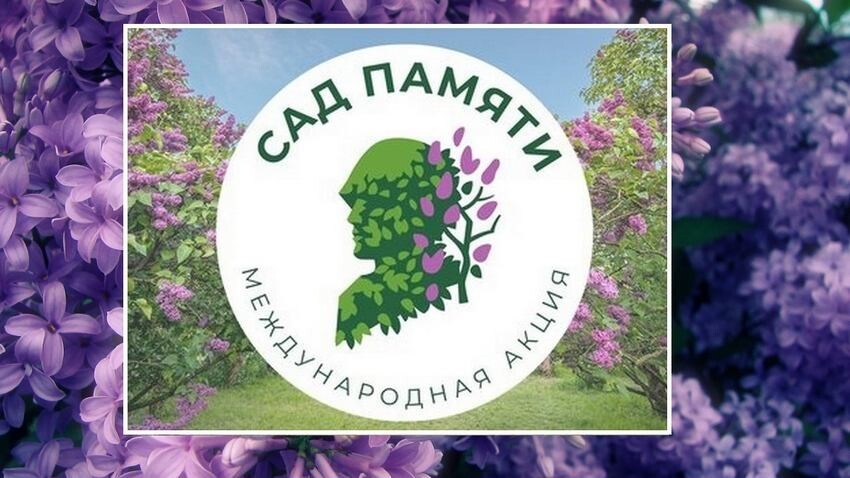 